Z.org KU Leuven zoekt voor zijn Universitair Psychiatrisch Centrum KU Leuven, campus Kortenberg een:Gouvernant(e) - Housekeeping100% voor alle activiteiten op campus Kortenberg.Functieomschrijving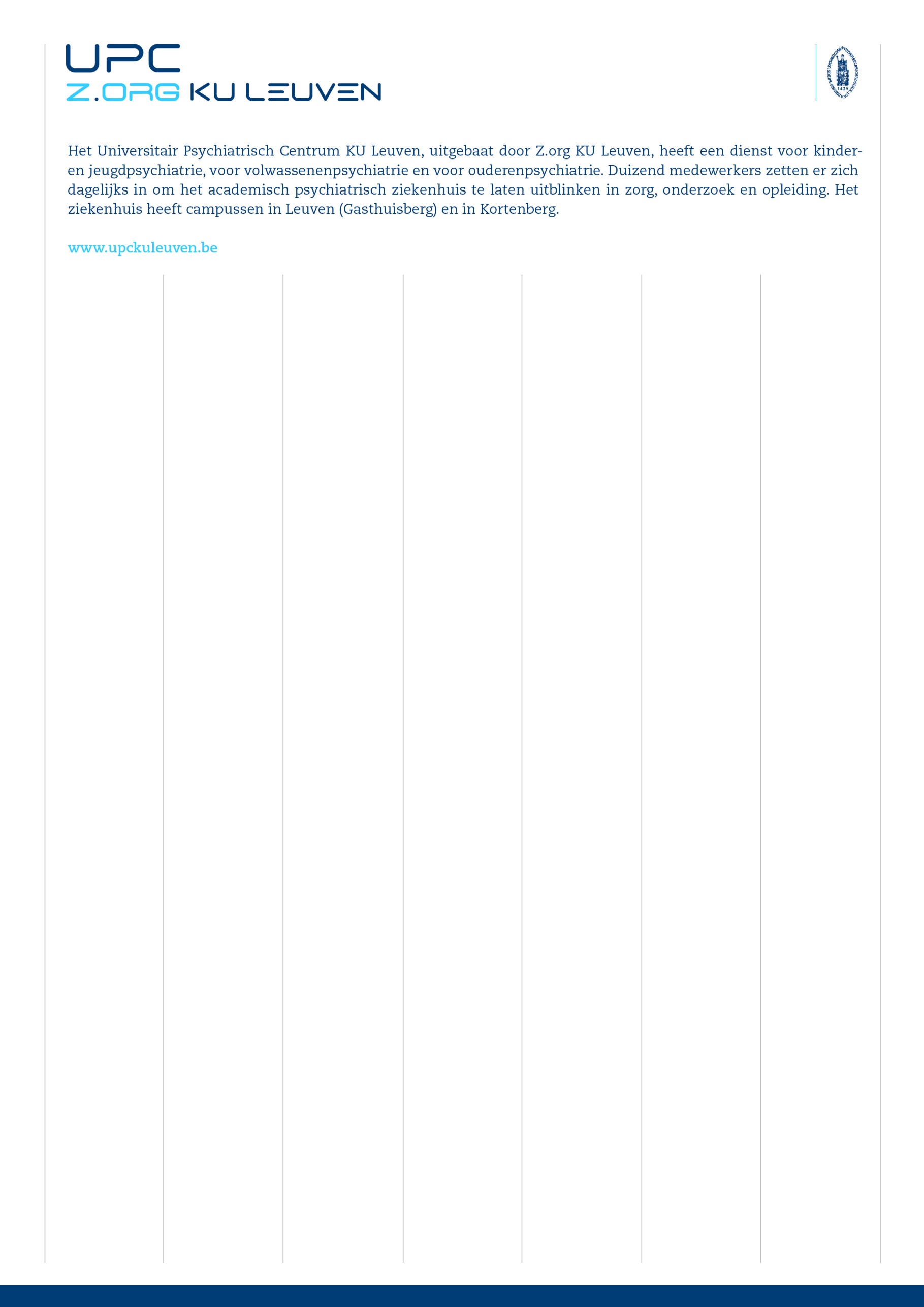 Je bent verantwoordelijk voor de perfecte schoonmaak van alle lokalen van de campusJe bent verantwoordelijk voor de aankoop en het beheer van het schoonmaakmateriaalJe verdeelt dagelijks de taken tussen een 50-tal medewerkers en staat garant voor de kwalitatieve uitvoering hiervanJe kijkt toe op de toepassing van wettelijke normen en interne hygiënerichtlijnenJe anticipeert op lange termijnonderhoud, te voorziene werken en herstellingenJe begeleidt de activiteiten van de externe en interne wasserij en linnenkamerJe geeft ergonomisch advies mbt wenselijke werkmethodes van medewerkersAlgemeen doelJe bent de eindverantwoordelijke voor schoonmaak, wasserij en naaiatelierJe zorgt voor medewerkers en waarborgt een goede werksfeerJe draagt zorg voor het schoonmaakmateriaal en brengt structuur in de werkorganisatie met het oog op de hoogst mogelijke kwaliteitActiviteiten en TakenJe schrijft procedures uitJe leidt medewerkers op of ondersteunt hun bij het volgen van opleidingenJe maakt de werkplanning op en volgt deze opJe vervult diverse bijkomende administratieve taken die voortvloeien uit de hoofdbezigheidJe vraagt productinformatie op bij de leveranciers en actualiseert de onderhoudshandleidingenCommunicatieJe rapporteert aan de hotelmanager, je werkt nauw samen met je directe medewerkers en zorgmedewerkers van alle afdelingenProfiel Je bent nauwkeurig en punctueelJe hebt ervaring in een leidinggevende functie binnen een schoonmaakdepartement of bekleedde een gelijkaardige functie in een hotel of ziekenhuis en weet zo alle opgedane ervaringen te verzoenen in je nieuwe functieJe bent een gedreven peoplemanager en steekt graag de handen uit de mouwen om in nood op de werkvloer mee te helpenJe lost indien nodig problemen zelfstandig op en geeft op een correcte manier feedback aan je leidinggevende en medewerkersJe hebt zin voor verantwoordelijkheidJe bent zeer communicatief in het Nederlands, kennis van de Franse taal is gewenstJe bezit de nodige basiskennis van het gebruik van schoonmaakproductenJe kan vlot werken met Word en ExcelJe leert vlot met nieuwe informaticatoepassingenAanbodje werkt in een boeiende en dynamische werkomgeving waar zorgkwaliteit en vernieuwing centraal staanje krijgt de kans om je kennis en competenties te ontwikkelen en uit te dragenje werkt in een team waarin menselijke contacten en professionaliteit hand in hand gaanje werkt op campus KortenbergInteresse?  Richt je motivatiebrief ter attentie van Dhr. Hein Demyttenaere met vermelding van referentienummer 2019-019.Voor meer informatie over deze vacature, neem contact op met Dhr. Hein Demyttenaere, via 0032 2 758 06 21 of met hein.demyttenaere@upckuleuven.be. Je kan solliciteren tot en met 15 april 2019.